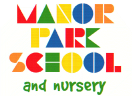 Area for DevelopmentWhat we are already doing in this area?Improve teaching and learning to outstanding and so further raise achievement, by:Developing pupils’ speaking & listening skills so that they can explain their learning more fully and benefit from the contributions of adults and other pupils in lessonsEnsure that all teachers more frequently check the ongoing progress of pupils in lessons and adapt teaching as necessary to pupils’ changing learning needsEnsure that the good practice in marking and feedback on learning seen in many cases is extended across all classes and subjects in the school.Speaking & Listening:In all classes children take part in paired or group workChildren listen to each other & share ideas for workDrama & Philosophy for Children are used at times during the yearNext Steps:Extend opportunities for  speaking & listening in each lessonUtilise the new curriculum by adding speaking & listening to the medium term planning as an area in its own rightExtend the use of Philosophy for ChildrenMonitor Progress during each lesson:In all classes children have review time appropriate to their age. The children have ‘points for progress’ that they decide upon with their teacher each week and in KS2 they take part in a weekly review of learning lesson. All classes use ‘learning checks’ each lesson to monitor progress.  Recently 1:1 review time has been introduced between the teacher and the children.Next Steps:To ensure these are fully embedded across each classMarking & Feedback:School has a detailed Marking Policy that is used across school that identifies next steps in learning. Children also use success criteria at KS1 & KS2 to support their learning. Feedback to children takes place during review lessons and through marking and discussion during lessons including the plenary part of each lesson. Children feedback on their learning against the learning objective at the end of each lesson.Next Steps:To ensure these are fully embedded across each classTo further develop focussed marking to accelerate learningImprove leadership and management by:Developing the role of middle leaders more fully in the direct observation of teaching in their areas of responsibility.Staff monitor their subject areas though:Moderation of work (agreeing levels children are working at)Book scrutinyPupil interviewsStaff surveys Planning supportData AnalysisPeer Observation – one area per yearNext Steps:Develop a monitoring cycle to allow middle leaders to take part in observation across the school in their subject area.